                                      Утверждаю                                                                                      Директор школы_______________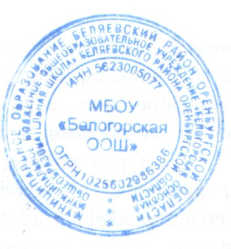 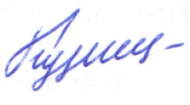                                                 Е.Г. Кузнецова                                                                      Приказ № 138 от 18.10.2021.Должностная инструкция руководителя школьного спортивного клуба «Пионер»1.	ОБЩИЕ ПОЛОЖЕНИЯ.1.1.	Исполнение обязанностей руководителя школьного спортивного клуба «Пионер» возлагается на заместителя директора по воспитательной работе.1.2.	Руководитель ШСК непосредственно подчиняется директору школы.1.3.	Руководителю ШСК непосредственно подчиняются:-	педагоги дополнительного образования (тренеры-преподаватели);1.4.	В своей деятельности руководитель ШСК руководствуется:-	Конституцией Российской Федерации;-	Федеральным законом «Об образовании в Российской Федерации»;-	Федеральным Законом «Об общественных объединениях»;-	Законом РФ «О физической культуре и спорте в Российской Федерации»;-	Федеральным Законом «Об основах системы профилактики безнадзорности и правонарушений несовершеннолетних»;-	Гражданским кодексом Российской Федерации;-	Семейным кодексом Российской Федерации;-	Положением «О школьном спортивном клубе», локальными правовыми актами ГОУ (в том числе настоящей инструкцией);-	Типовым положением об образовательном учреждении;-	Правилами и нормами охраны труда, технике безопасности и противопожарной защиты. Руководитель ШСК обязан соблюдать Конвенцию о правах ребенка.2.	ФУНКЦИИ.Основными направлениями деятельности руководителя ШСК являются:2.1.	Обеспечение организации деятельности ШСК;2.2.	Обеспечение духовно-нравственного, патриотического и физического воспитания воспитанников ШСК;2.3.	Формирование здорового образа жизни и развитие массового молодежного спорта;2.4.	Повышение социальной активности, укрепление здоровья и приобщение к физической культуре подрастающего поколения;2.5.	Организация спортивно-оздоровительных лагерей, учебно-тренировочных сборов, соревнований, туристических слетов, и др.;2.6.	Обеспечение взаимодействия с организациями, учреждениями и клубами, занимающимися проблемой развития спорта и физического воспитания молодежи.3.	ДОЛЖНОСТНЫЕ ОБЯЗАННОСТИ.Руководитель ШСК выполняет следующие должностные обязанности:3.1.	Анализирует:-	законодательство РФ и Региона в области развития спорта и физического воспитания для обеспечения деятельности ШСК;-	готовность работников и воспитанников клуба к участию в соревнованиях и учебно¬тренировочных сборах;3.2.	Планирует:-	подготовку занятий совместно с Советом ШСК;-	организацию учебно-тренировочных сборов и соревнований.3.3.	Изучает:-	работу Совета ШСК;-	участие воспитанников клуба в соревнованиях, учебно-тренировочных	сборах	идругих мероприятиях;-	учебно-воспитательный процесс;-	внутришкольные и межшкольные соревнования и физкультурно-спортивные праздники;-	комплектование групп ШСК;-	связи клуба с другими организациями для совместной деятельности;-	накопления имущества и оборудования;-	подготовка отчетной документации;-	работу с родительской общественностью.3.4.	Осуществляет:-	составление учебного расписание клуба;-	ведение документации ШСК;-	замену временно отсутствующих преподавателей;-	своевременное и правильное оформление документов на приобретение материально- технических средств и оборудования и их получение;-	привлечение, подбор и расстановку кадров;-	контроль за своевременным прохождением воспитанниками ШСК диспансеризации, регулирует недельную физическую нагрузку в соответствии с возрастными особенностями и санитарно-гигиеническими нормами.3.5.	Разрабатывает:-	схему управления клубом;-	планы, положения и программы деятельности ШСК, в том числе материально- технического развития ШСК.3.6.	Контролирует:-	соблюдение преподавателями и воспитанниками клуба прав детей и Положения о ШСК «Пионер»;-	состояние инвентаря и учебного оборудования;-	проведение занятий преподавателями клуба;-	выполнение принятых решений и утвержденных планов работы ШСК;-	соблюдение и выполнение санитарно-гигиенических норм и требований, правил охраны труда, техники безопасности, пожарной безопасности при проведении занятий и мероприятий, в том числе вне образовательного учреждения;-	выполнение преподавателями клуба возложенных на них обязанностей по обеспечению безопасности жизнедеятельности воспитанников;3.7.	Координирует:-	взаимодействие отделений (структурных подразделений) ШСК и Совета ШСК;3.8.	Руководит:-	работой преподавателей клуба;-	работой Совета ШСК;-	разработкой документов по ШСК.3.9.	Корректирует:-	план действий сотрудников и воспитанников ШСК во время учебно-воспитательного процесса, учебно-тренировочных сборов, соревнований;-	план работы ШСК.3.10.	Консультирует:-	сотрудников ШСК, воспитанников и их родителей (законных представителей) по работе ШСК, по содержанию руководящих документов.3.11.	Представляет:-	ШСК на педагогических советах, совещаниях, конференциях и других мероприятиях, связанных с деятельностью клуба.4.	ПРАВА.4.1.	Принимать любые управленческие решения, касающиеся деятельности ШСК во время проведения занятий, учебно-тренировочных сборов, соревнований.4.2.	Давать обязательные распоряжения сотрудникам и воспитанникам ШСК во время проведения учебно-тренировочных сборов и соревнований.4.3.	Требовать от сотрудников ШСК выполнения планов работы, приказов и распоряжений, касающихся их действий при организации занятий в клубе.4.4.	Привлекать сотрудников ШСК к проведению любых мероприятий, касающихся деятельности ШСК.4.5.	Представлять сотрудников и воспитанников ШСК к поощрению.4.6.	Запрашивать для контроля и внесения корректив рабочую документацию различных подразделений и отдельных лиц, находящихся в непосредственном подчинении.5.	ОТВЕТСТВЕННОСТЬ.5.1.	За неисполнение или ненадлежащее исполнение без уважительных причин Положения о ШСК «Пионер»», законных распоряжений непосредственных руководителей и иных нормативных актов, должностных обязанностей, установленных настоящей Инструкцией, в том числе за неиспользование прав, представленных настоящей Инструкцией, а также принятие управленческих решений, повлекших за собой дезорганизацию работы ШСК несет дисциплинарную ответственность в порядке, определенном трудовым законодательством.5.2.	За применение, в том числе неоднократное, методов воспитания, связанных с физическим и (или) психическим насилием над личностью обучающегося, руководитель ШСК может быть освобожден от исполнения обязанностей в соответствии с трудовым законодательством.5.3.	За нарушение правил пожарной безопасности, охраны труда, санитарно-гигиенических правил организации образовательного, учебного и хозяйственного процессов, планов работы ШСК, руководитель ШСК привлекается к административной ответственности в порядке и в случаях, предусмотренных административным законодательством.5.4.	За виновное причинение ШСК или участникам образовательного процесса вреда (в том числе морального) в связи с исполнением (не исполнением) своих должностных обязанностей, а также не использование прав, представленных настоящей Инструкцией, руководитель ШСКнесет материальную ответственность в порядке и в пределах, установленных трудовым или гражданским законодательством.6.	ВЗАИМООТНОШЕНИЯ, СВЯЗИ ПО ДОЛЖНОСТИ.Руководитель ШСК:6.1.	Работает в соответствии с планом ШСК;6.2.	Самостоятельно планирует свою работу на каждый учебный год с учетом плана работы образовательной организации.6.3.	Своевременно представляет директору школы необходимую отчетную документацию.6.4.	Получает от директора школы информацию нормативно-правового и организационно- методического характера, знакомится под расписку с соответствующими документами.6.5.	Систематически обменивается информацией по вопросам физического воспитания и развития спорта с сотрудниками и воспитанниками ШСК.6.6.	Информирует директора школы обо всех чрезвычайных происшествиях в ШСК, действиях сотрудников и воспитанников ШСК во время проведения занятий, соревнований, учебно¬тренировочных сборов.